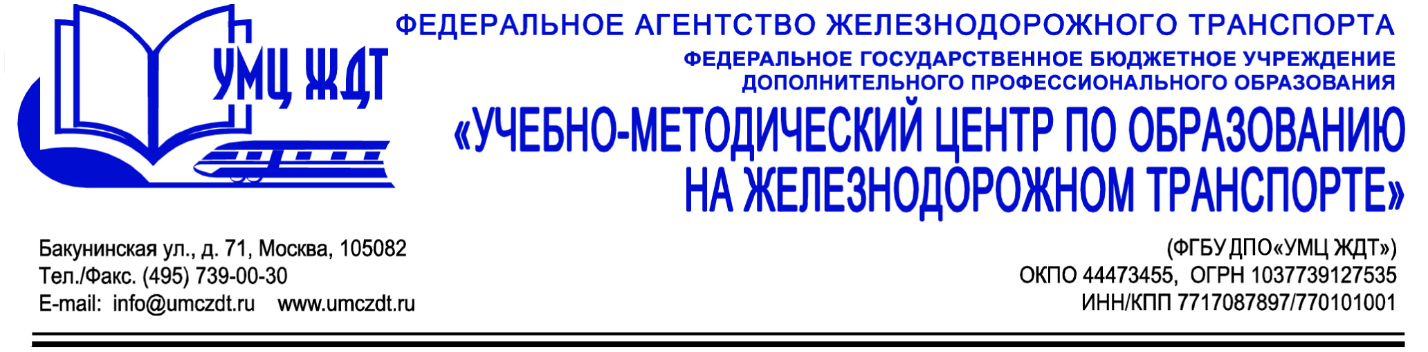 Аннотациядополнительная профессиональная программа (повышение квалификации)Инклюзивное образование детей с ограниченными возможностями здоровья в условиях реализации ФГОСАдресация программы: педагогические работники системы среднего профессионального образованияКоличество часов: 	     72 ак. ч.Форма обучения:            очнаяМодуль 1.  Нормативно-правовая база инклюзивного образования в условиях реализации ФГОС:Методология, концептуальные основы ФГОСНормативно-правовая база деятельности образовательной организации. Правовые основы интегрированного образования.ФГОС обучающихся с ОВЗ. Специальные требования (по видам ограничений здоровья)Модуль 2. Теория и практика инклюзивного образованияЗакономерности развития и особенности содержания инклюзивного образованияТребования к  организации инклюзивного образования в различных учреждениях системы общего образованияПедагогические системы образования школьников с нарушениями развития и подготовка к организации коррекционно-развивающего учебного процесса в условиях интеграцииМодуль 3. Методика работы с учащимися, имеющими ОВЗ, в общеобразовательной средеХарактеристика особых образовательных потребностей детей с ОВЗ с учетом специфических особенностей психофизического развития и принципа учета зоны актуального и ближайшего развитияОписание специальных образовательных условий для детей с ОВЗ разных категорийСтруктура и содержание адаптированной образовательной программы ребенка с нарушением интеллекта, слуха, зрения, речи, опорно-двигательного аппарата, речи, расстройствами аутистического спектраТехнологии адаптации образовательных программ с учетом реализации принципа разно уровневого обучения, с учетом индивидуальных особенностей ребенка с ОВЗ (гарантированность освоения образовательного стандарта, возможность использования адаптированных основных образовательных программСпособы и формы организации взаимодействия со специалистами сопровождения и родителямиПедагогические технологии построения взаимодействия обучающихся в учебном и вне учебном процессеИтоговая аттестация – зачет.По окончании курсов выдается удостоверение о повышении квалификации установленного образца.